ΟΙΚΟΝΟΜΙΚΗ ΠΡΟΣΦΟΡΑΤου ……………..………………………………………………………………………………………………………………….Διέυθυνση……………………………………………………………………………………………………………………….Τηλέφωνο………………………………………………………………………………………………………………………..Σύνολο με Φ.Π.Α (ολογράφως):……………………………………………………………………...Έλαβα γνώση των όρων προμήθειας και των τεχνικών προδιαγραφών τους οποίους αποδέχομαι. 								Ο Προσφέρων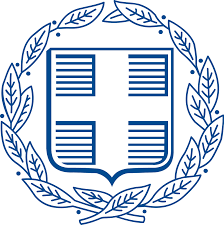 ΕΛΛΗΝΙΚΗ ΔΗΜΟΚΡΑΤΙΑΔΗΜΟΣ ΘΕΣΣΑΛΟΝΙΚΗΣΓΕΝΙΚΗ ΔΙΕΥΘΥΝΣΗΔΙΕΥΘΥΝΣΗ ΒΙΩΣΙΜΗΣ ΚΙΝΗΤΙΚΟΤΗΤΑΣ & ΔΙΚΤΥΩΝΤΜΗΜΑ ΟΔΟΠΟΙΙΑΣ & ΟΔΙΚΗΣ ΣΗΜΑΝΣΗΣ«Κατάρτιση σχεδίου αστικής προσβασιμότητας (ΣΑΠ) στο Δήμο Θεσσαλονίκης»Προϋπολογισμός: 124.000,00€ με Φ.Π.Α.Χρηματοδότηση: Πράσινο ΤαμείοΚ.Α. : 30.022/6142.27.01 «Κατάρτιση σχεδίου αστικής προσβασιμότητας (ΣΑΠ) στο Δήμο Θεσσαλονίκης»Αριθ. Μελέτης:  3/27-03-2023CPV: 73220000-0 (Υπηρεσίες παροχής συμβουλών σε θέματα ανάπτυξης)Α/ΑΕίδος ΕργασίαςΠοσότηταΤιμή ΜονάδοςΣυμβατική Δαπάνη1Σχέδιο Αστικής Προσβασιμότητας του Δήμου Θεσσαλονίκης1ΑΞΙΑ ΔΑΠΑΝΗΣ ΠΡΟ ΦΠΑ:ΑΞΙΑ ΔΑΠΑΝΗΣ ΠΡΟ ΦΠΑ:ΑΞΙΑ ΔΑΠΑΝΗΣ ΠΡΟ ΦΠΑ:ΑΞΙΑ ΔΑΠΑΝΗΣ ΠΡΟ ΦΠΑ:ΦΠΑ (24%):ΦΠΑ (24%):ΦΠΑ (24%):ΦΠΑ (24%):ΣΥΝΟΛΙΚΗ ΔΑΠΑΝΗ:ΣΥΝΟΛΙΚΗ ΔΑΠΑΝΗ:ΣΥΝΟΛΙΚΗ ΔΑΠΑΝΗ:ΣΥΝΟΛΙΚΗ ΔΑΠΑΝΗ: